Professional Process Safety Engineer Register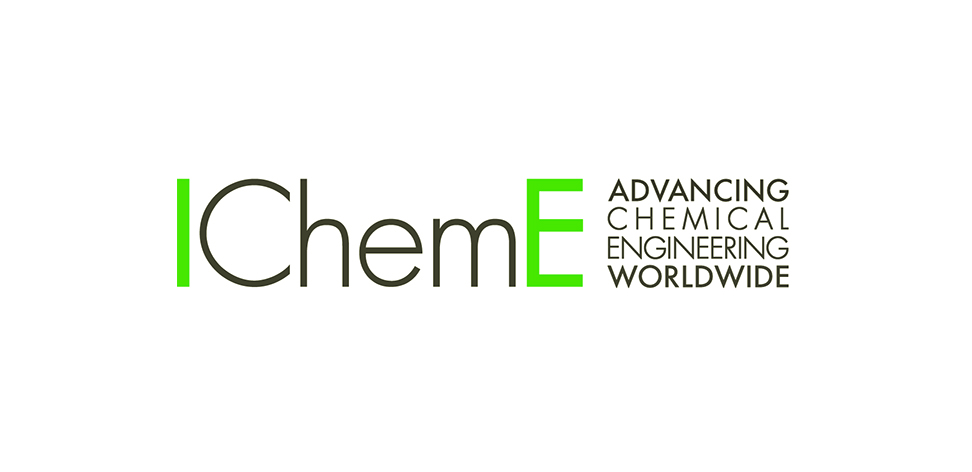 Competence and Commitment (Process Safety) ReportFamily name:      			Given name(s):        				Title:      COMPETENCESection A:  Evidence of your abilities to competently apply knowledge and understanding of technical process safety to practical engineering situations and of your abilities to apply appropriate theoretical and practical methods to the analysis and solution of process safety problemsNotes: 	(i) Evidence can be provided from Design and/or Operations (ii)Topics are illustrative only and non-exhaustive i	Hazard Identification 	Demonstrate your ability to identify hazards using recognised hazard identification techniques.		(Topics could non exhaustively include: HAZID, FMEA, HAZOP …)ii	Assessment of ConsequencesDemonstrate your experience in assessing hazard consequences using techniques such as consequence modelling and fire scenario assessment. (Topics could non exhaustively include Fire and Explosion Hazard Analysis, Flare calculation, Occupied Building Analysis, Escape & Evacuation…)iii	Control of HazardsDemonstrate your experience of assessing and implementing safeguards appropriate for the hazard being considered in an operations or design environment. (Topics could non exhaustively include inherent safety in design and operations, control of ignition, safe handling of dangerous chemicals, active and passive fire protection, managing residual risk through safe operations, Human Factors engineering…)iv	Risk AssessmentDemonstrate your experience in undertaking risk assessment to determine whether safeguards are adequate to mitigate hazards. 	(Topics could non exhaustively include QRA, SIL, LOPA, Fault Tree, Event Tree, Human Factors Engineering…)Section B: Evidence of your competent ability to handle the wider implications of your work as a process safety practitioneri	Understanding and Application of Regulations	Demonstrate your understanding and application of regulations appropriate to the industry and geographical area in which you practise. 		(Topics could non exhaustively include NORSOK, API, ATEX, OSHA, UK-HSE, DSEAR, COSSH…)ii	Protection of the Public		Demonstrate your understanding and application of process safety principles in reducing public risk. 		(Topics could non exhaustively include QRA for third party risk and Land Use Planning…)iii	Incident InvestigationDemonstrate your understanding and experience of incident investigation and implementation of lessons learned. (Topics could non exhaustively include integration of Lessons Learned, Root Cause Analysis, Occupied Buildings Analysis…)iv	Emergency Planning	Demonstrate your understanding and experience in defining emergency actions for hazards identified. (Topics could non exhaustively include integration of Escape & Evacuation Risk Analysis, TR Integrity, Emergency Evacuation Procedures…)Section C: Evidence of competent, effective Process Safety leadership and communicationi	Process Safety Management	Demonstrate your understanding and experience of process safety management.(Topics could non exhaustively include Process Safety KPIs, monitoring process safety performance and organisational factors, Safety Management System design, Auditing)ii	Influencing Process Safety Culture	Demonstrate where you have influenced process safety culture during your professional practice. 	(Topics could non exhaustively include influence of process safety culture, auditing, sharing lessons learned)COMMITMENTSection D: Evidence to show your personal commitment to high standards of professional conduct related to Process SafetySection E: Evidence of effective Continuing Professional Development (CPD)i) Report of recent CPD already undertaken (eg within last two years):ii) Future CPD PlanFootnote – Confidentiality
It is understood that this document may contain confidential information. IChemE will endeavour to respect the confidentiality of the information provided and this C&C (Process Safety) Report will be disclosed only to those few professionals dealing directly with your application for the sole purpose of Professional Peer Review.Applicant’s statement and signatureThis Competence and Commitment (Process Safety) Report presents a true account of of my professional working experience in the field of Technical Process Safety andof my CPD report and planSigned…………………………...............……………………Date……………..............……………ConfirmationIf the experience described in your report covers more than one employment, each section should be verified by someone who was familiar with it and senior to you at the time. Space for additional verifiers’ details, if applicable, is available below. If signature is not possible, ask your verifier to send you an email confirming their professional qualifications, relationship to you and which sections they are verifying.  Please then attach a copy of their email verification as an appendix to your C&C report. Your report should then be uploaded as a single document with your online application.The people who verify your report do not have to be professionally registered as technicians or engineers, nor the referees of your application. They should however indicate any professional qualifications they do hold, as well as their working relationship to you. This is a true account of the applicant’s work experience and CPD report and plan. Family name:………………........……....……Given name:……..................……..........……Title:……..…....Professional qualifications……….........……………………....................................…………………………..Relationship to candidate………….........…………………....................................……………………………Signed*…………………………........................……………………Date…………….....................……………Please tick the sections you are verifying below: 
Section A  i   ii   iii   iv   	Section B  i   ii   iii   iv   	Section C  i   ii   				or Whole report Section D  i Section E  i   ii 		Confirmation 2 (if applicable)This is a true account of the applicant’s work experience and CPD report and plan. Family name:………………........……....……Given name:……..................……..........……Title:……..…....Professional qualifications……….........……………………....................................…………………………..Relationship to candidate………….........…………………....................................……………………………Signed*…………………………........................……………………Date…………….....................……………Please tick the sections you are verifying below: 
Section A  i   ii   iii   iv   	Section B  i   ii   iii   iv   	Section C  i   ii   				or Whole report Section D  i Section E  i   ii 	Confirmation 3 (if applicable)This is a true account of the applicant’s work experience and CPD report and plan. Family name:………………........……....……Given name:……..................……..........……Title:……..…....Professional qualifications……….........……………………....................................…………………………..Relationship to candidate………….........…………………....................................……………………………Signed*…………………………........................……………………Date…………….....................……………Please tick the sections you are verifying below: 
Section A  i   ii   iii   iv   	Section B  i   ii   iii   iv   	Section C  i   ii   				or Whole report Section D  i Section E  i   ii 		* If a signature is not possible, please attach an email confirmation as an appendix to your report and upload as one document. (expand as necessary) (expand as necessary) (expand as necessary) (expand as necessary) (expand as necessary) (expand as necessary) (expand as necessary) (expand as necessary) (expand as necessary) (expand as necessary) (expand as necessary)Briefly describe the methods and tools you use to record your CPD activities(expand as necessary)Describe the significant CPD activities you have carried out in the last 1-2 working yearsFor each activity listed, describe the purpose / objective of carrying it out and the benefits you gained from it.(expand as necessary)(expand as necessary)Briefly describe the method and approach/tools that you use to identify your CPD development objectives, and how they are turned into an actionable plan.(expand as necessary)Describe the development objectives that you have identified to be addressed in the next 1-2 years and the purpose of each oneFor each development objective listed, describe what activities you plan to carry out to achieve it and the expected timescale(expand as necessary)(expand as necessary)